Η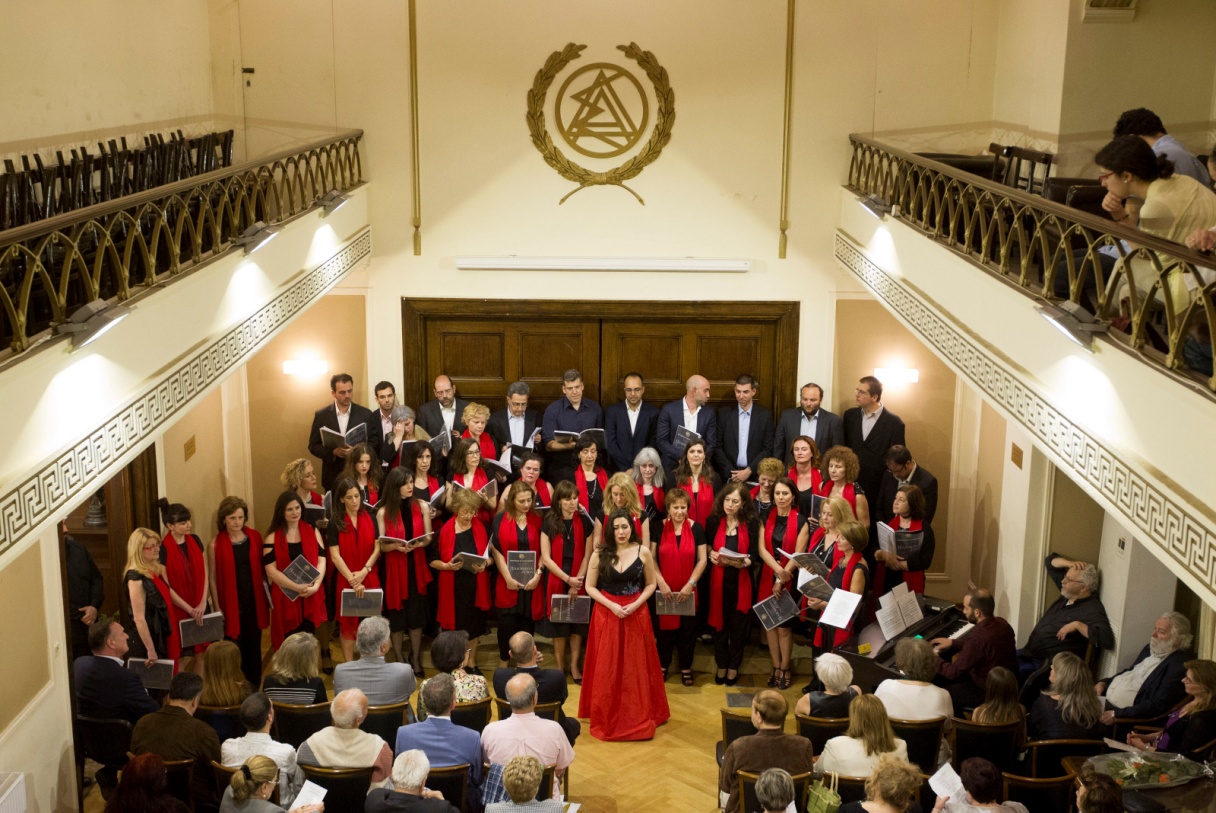 HARMONIA JURISΗ ΠΡΩΤΗ ΜΙΚΤΗ ΠΟΛΥΦΩΝΙΚΗ ΧΟΡΩΔΙΑΤΟΥ ΔΙΚΗΓΟΡΙΚΟΥ ΣΥΛΛΟΓΟΥ ΑΘΗΝΩΝσας προσκαλεί στη Χριστουγεννιάτικη Συναυλία τηςμε ποικίλο Χορωδιακό και Σολιστικό πρόγραμμαΔιεύθυνση Χορωδίας: Γιώργος ΖιάκαςΣυντελεστές:Σπύρος Σουλαδάκης, πιάνοΓαβριήλ Φαριλέκας, πιάνο, καχόνΣταύρος Παργινός, τσέλοΓιάννης Καράμπελας, Δικηγόρος, ακκορντεόν & κρουστάΔημήτρης Λυμπούσης, Δικηγόρος, κιθάρα, πιάνο, φλάουτοΤετάρτη 18 Δεκεμβρίου 2019Ώρα 20.00ΑΙΘΟΥΣΑ ΕΚΔΗΛΩΣΕΩΝ ΔΣΑ «Μιχάλης Επ. Ζαφειρόπουλος»Ακαδημίας 60Είσοδος ελεύθερηΗ ΔΙΟΙΚΗΤΙΚΩΣ ΥΠΕΥΘΥΝΗ – ΕΚΠΡΟΣΩΠΟΣ: Νατάσα Στρουμπούλη, Δικηγόρος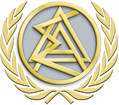 ΔΙΚΗΓΟΡΙΚΟΣΣΥΛΛΟΓΟΣΑΘΗΝΩΝ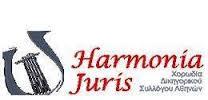 